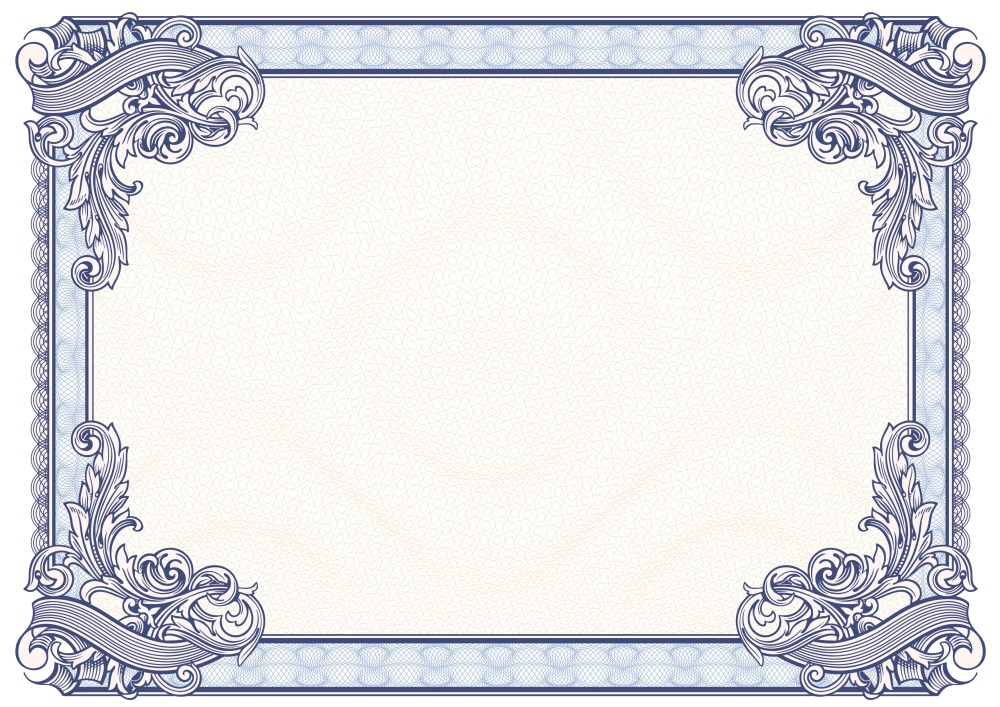 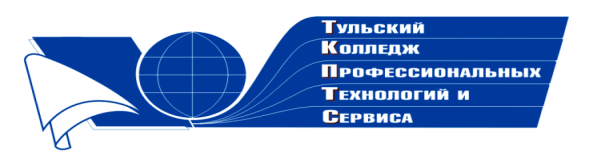 Государственное профессиональное образовательное учреждение  Тульской области «Тульский колледж профессиональных технологий и сервиса»СертификатНастоящим подтверждается, чтоКамаева Елена Николаевнаприняла участие в общероссийском заочном конкурсе «Коллекция педагогического мастерства и творчества»  в номинации «Лучшая разработка урока»с методической разработкой плана-конспекта по физической культуре  на тему «Командная силовая тренировка по трем станциям с элементами эстафеты»   Директор ГПОУ ТО       «ТКПТС»                                     С.С. Курдюмов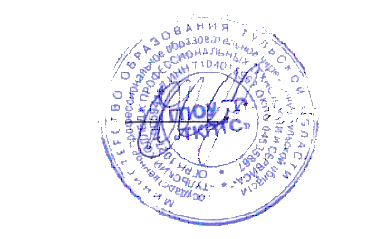 2018 год